NAME:___________________________Informative Writing:Character TraitsREVOLUTIONARY WOMEN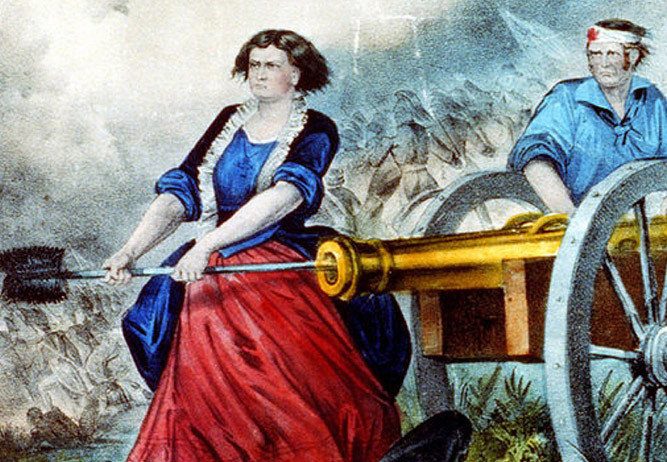 